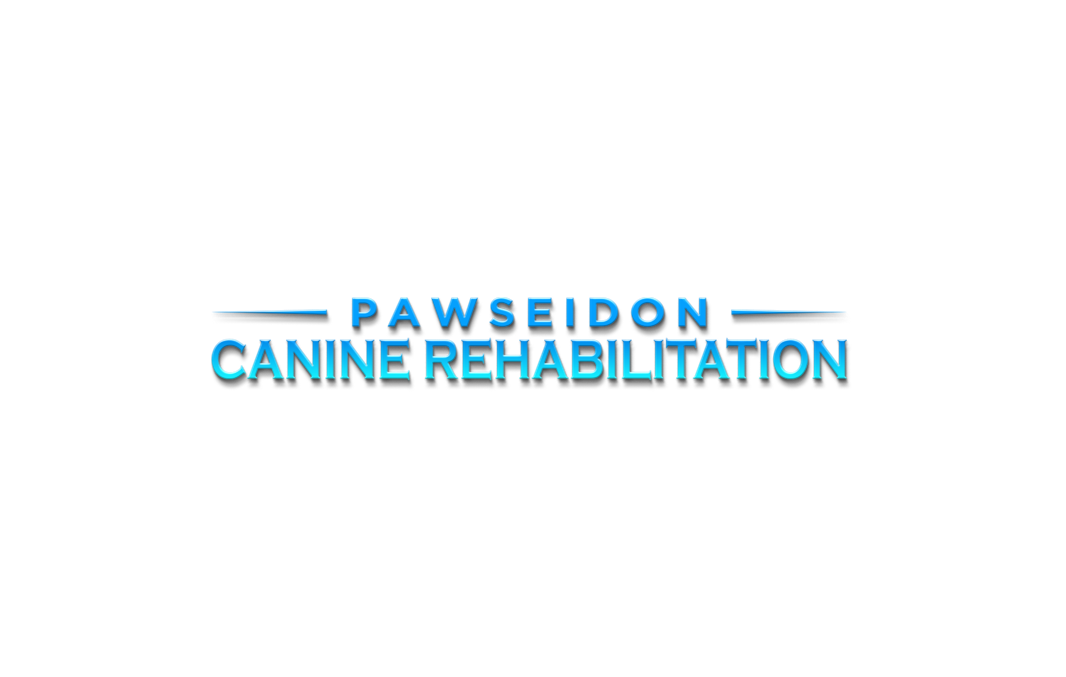 Veterinary Referral form  YOUR PET'S DETAILSOWNER DETAILS AND AUTHORISATIONVETERINARY DETAILS AND AUTHORISTATION (to be completed by referring veterinarian)Please return this form to: admin@pawseidon.co.ukName:Insured by:D.O.B.Breed:Gender:Neutered:Last Vaccination:Last worming:Any Cardiovascular Concerns:Any Skin Conditions:First Name:Surname: Postcode:Where did you hear about us:Address: Address: Telephone / Mobile:Telephone / Mobile:Email address:Email address:I/we declare that I/we am/are the legal owner(s) of the dog named above. I/we confirm that the information contained on this form is correct and true. I/we fully accept and agree to Pawseidon's terms of service.Signed:	Dated:I/we declare that I/we am/are the legal owner(s) of the dog named above. I/we confirm that the information contained on this form is correct and true. I/we fully accept and agree to Pawseidon's terms of service.Signed:	Dated:Name of the veterinary practice:Name of the veterinary practice:Postcode:Postcode:Telephone:Email address:Name of the referring veterinarian:Name of the referring veterinarian:Please supply details of any past or existing condition(s) relevant for the treatment of this canine. (Please attach any medical history where necessary)Please supply details of any past or existing condition(s) relevant for the treatment of this canine. (Please attach any medical history where necessary)I/we confirm that the animal mentioned above is in a suitable state of health to commence treatment at Pawseidon for:Hydrotherapy and/or PhysiotherapySigned:	Dated:I/we confirm that the animal mentioned above is in a suitable state of health to commence treatment at Pawseidon for:Hydrotherapy and/or PhysiotherapySigned:	Dated: